Vous souhaitez un complément de revenu ?Devenez papy ou mamie traficPour la rentrée scolaire de septembre 2022, la commune de Horbourg-Wihr cherche des personnes retraitées volontaires pour participer au dispositif « Papys et mamies trafic » mis en place pour sécuriser et surveiller les entrées et sorties des écoles sur la commune.Ces personnels, reconnaissables avec leurs gilets jaunes, sont des anges gardiens du quotidien. De bonnes âmes protectrices qui assurent la sécurité des enfants, des parents et des automobilistes aux abords des écoles.Le recrutement est ouvert aux personnes retraitées âgés de 70 ans maximum disponibles les jours scolaires aux horaires d’entrée et de sortie de classe et qui remplissent les conditions d’aptitude. Une modulation des horaires et des jours d’intervention selon les disponibilités est possible.Les candidats retenus suivront une formation dispensée par la police municipale sur la prévention et la régulation de la circulation.La mission est rémunérée au taux horaire du SMIC : soit 11.07 € au 1er août 2022.Si vous connaissez quelqu’un de votre entourage qui serait intéressé ou si vous-même, vous êtes intéressé(e) par un complément de rémunération, motivé pour rencontrer les habitants de votre commune et disponible aux horaires d’entrée et sortie d’école, nous vous invitons à proposer votre candidature par un courrier à l’attention de Monsieur le Maire - Mairie - 44 Grand’Rue 68180 HORBOURG-WIHR, ou par courriel à : rh@horbourg-wihr.fr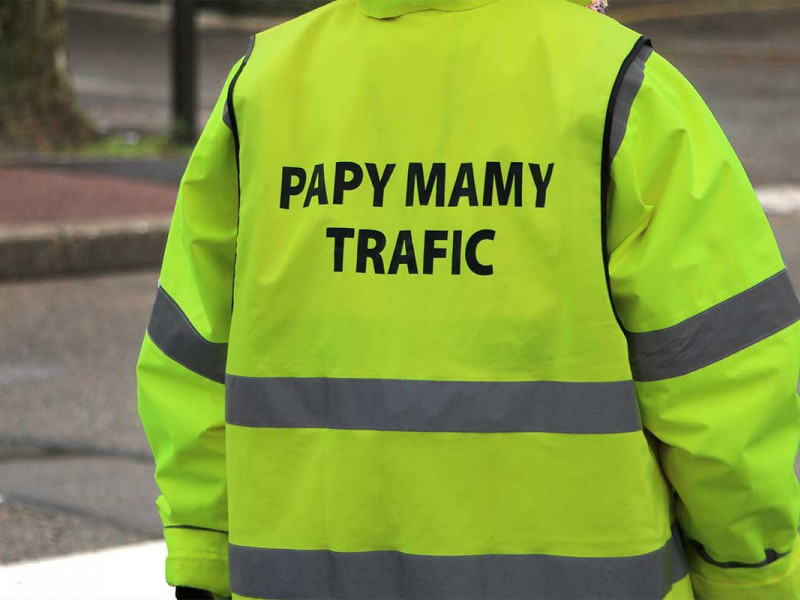 